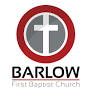 EMPLOYMENT APPLICATIONI certify that the facts contained in this application are true and complete to the best of my knowledge and understand that, if employed, falsified statements on this application shall be grounds for dismissal. I authorize investigation of all statements contained herein and the references listed above to give you and all information concerning my previous employment and any pertinent information they may have personal or otherwise and release all parties from all liability for any damage that may result from furnishing same to you. I understand and agree that, if hired, I am subject to the policies contained in First Baptist Barlow Church’s Handbook and a 90 day observation period. I further understand that this application is not a contract of employment, nor a legal document, and nothing contained herein creates a contract between First Baptist Barlow Church and me. I consent to First Baptist Barlow Church conducting a background check (criminal and/or credit), as long as the results are kept confidential. I authorize the appropriate law enforcement agency to release information pertaining to any record or file maintained on me and release said agency from any and all liability resulting from such disclosure.PERSONAL INFORMATIONPERSONAL INFORMATIONPERSONAL INFORMATIONPERSONAL INFORMATIONPERSONAL INFORMATIONPERSONAL INFORMATIONPERSONAL INFORMATIONPERSONAL INFORMATIONPERSONAL INFORMATIONPERSONAL INFORMATIONPERSONAL INFORMATIONPERSONAL INFORMATIONPERSONAL INFORMATIONLast Name:Last Name:Last Name:Last Name:First Name:First Name:First Name:First Name:First Name:First Name:First Name:First Name:Middle Initial:Street Address:Street Address:Street Address:Street Address:Street Address:Street Address:Street Address:Street Address:Street Address:Street Address:Street Address:Apartment/Unit #:Apartment/Unit #:City:City:City:City:State:State:State:State:State:State:State:State:Zip:Phone:Phone:Phone:Phone:Phone:Phone:Email:Email:Email:Email:Email:Email:Email:Date Available:Date Available:Date Available:Date Available:Date Available:Date Available:Date Available:Desired Salary:Desired Salary:Desired Salary:Desired Salary:Desired Salary:Desired Salary:Position Applied For:Position Applied For:Position Applied For:Position Applied For:Position Applied For:Position Applied For:Position Applied For:Position Applied For:Position Applied For:Position Applied For:Position Applied For:Position Applied For:Position Applied For:Are you authorized to work in the U.S?          YES                  NOAre you authorized to work in the U.S?          YES                  NOAre you authorized to work in the U.S?          YES                  NOAre you authorized to work in the U.S?          YES                  NOAre you authorized to work in the U.S?          YES                  NOAre you authorized to work in the U.S?          YES                  NOAre you authorized to work in the U.S?          YES                  NOAre you authorized to work in the U.S?          YES                  NOAre you authorized to work in the U.S?          YES                  NOAre you authorized to work in the U.S?          YES                  NOAre you authorized to work in the U.S?          YES                  NOAre you authorized to work in the U.S?          YES                  NOAre you authorized to work in the U.S?          YES                  NOAre you 18 years or older?             YES                  NOAre you 18 years or older?             YES                  NOAre you 18 years or older?             YES                  NOAre you 18 years or older?             YES                  NOAre you 18 years or older?             YES                  NOAre you 18 years or older?             YES                  NOAre you 18 years or older?             YES                  NOAre you 18 years or older?             YES                  NOAre you 18 years or older?             YES                  NOAre you 18 years or older?             YES                  NOAre you 18 years or older?             YES                  NOAre you 18 years or older?             YES                  NOAre you 18 years or older?             YES                  NOEMPLOYMENT INFORMATIONEMPLOYMENT INFORMATIONEMPLOYMENT INFORMATIONEMPLOYMENT INFORMATIONEMPLOYMENT INFORMATIONEMPLOYMENT INFORMATIONEMPLOYMENT INFORMATIONEMPLOYMENT INFORMATIONEMPLOYMENT INFORMATIONEMPLOYMENT INFORMATIONEMPLOYMENT INFORMATIONEMPLOYMENT INFORMATIONEMPLOYMENT INFORMATIONDate From/To:EmployerEmployerEmployerEmployerPositionPositionPositionPositionReason for LeavingReason for LeavingReason for LeavingReason for LeavingEDUCATION & TRAININGEDUCATION & TRAININGEDUCATION & TRAININGEDUCATION & TRAININGEDUCATION & TRAININGEDUCATION & TRAININGEDUCATION & TRAININGEDUCATION & TRAININGEDUCATION & TRAININGEDUCATION & TRAININGEDUCATION & TRAININGEDUCATION & TRAININGEDUCATION & TRAININGEducationEducationName and LocationName and LocationName and LocationName and LocationName and LocationName and LocationDiploma/DegreeDiploma/DegreeDiploma/DegreeDiploma/DegreeMajorHigh SchoolHigh SchoolCollegeCollegeList Computer Software you are familiar with.List Computer Software you are familiar with.List Computer Software you are familiar with.List Computer Software you are familiar with.List Computer Software you are familiar with.List Computer Software you are familiar with.List Computer Software you are familiar with.List Computer Software you are familiar with.List Computer Software you are familiar with.List Computer Software you are familiar with.List Computer Software you are familiar with.List Computer Software you are familiar with.List Computer Software you are familiar with.List other job related qualifications and skills.List other job related qualifications and skills.List other job related qualifications and skills.List other job related qualifications and skills.List other job related qualifications and skills.List other job related qualifications and skills.List other job related qualifications and skills.List other job related qualifications and skills.List other job related qualifications and skills.List other job related qualifications and skills.List other job related qualifications and skills.List other job related qualifications and skills.List other job related qualifications and skills.REFERENCES: Please list three professsional/personal references.REFERENCES: Please list three professsional/personal references.REFERENCES: Please list three professsional/personal references.REFERENCES: Please list three professsional/personal references.REFERENCES: Please list three professsional/personal references.REFERENCES: Please list three professsional/personal references.REFERENCES: Please list three professsional/personal references.REFERENCES: Please list three professsional/personal references.REFERENCES: Please list three professsional/personal references.REFERENCES: Please list three professsional/personal references.REFERENCES: Please list three professsional/personal references.REFERENCES: Please list three professsional/personal references.REFERENCES: Please list three professsional/personal references.Name:Name:Name:Relationship:Relationship:Relationship:Relationship:Relationship:Relationship:Relationship:Contact #:Contact #:Contact #:Name:Name:Name:Relationship:Relationship:Relationship:Relationship:Relationship:Relationship:Relationship:Contact #:Contact #:Contact #:Name:Name:Name:Relationship:Relationship:Relationship:Relationship:Relationship:Relationship:Relationship:Contact #:Contact #:Contact #:Signature:___________________________________________________Date:___________________